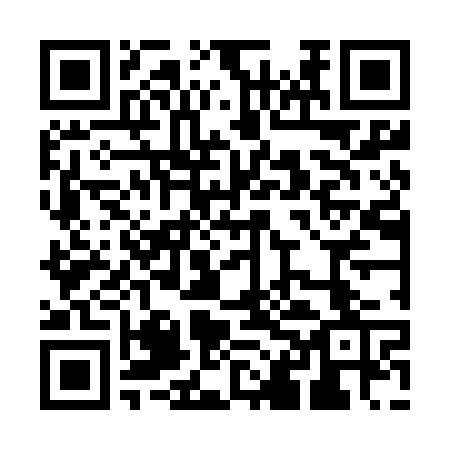 Ramadan times for DAP Lauwers, BelgiumMon 11 Mar 2024 - Wed 10 Apr 2024High Latitude Method: Angle Based RulePrayer Calculation Method: Muslim World LeagueAsar Calculation Method: ShafiPrayer times provided by https://www.salahtimes.comDateDayFajrSuhurSunriseDhuhrAsrIftarMaghribIsha11Mon5:185:187:0912:574:036:456:458:3012Tue5:165:167:0612:564:046:476:478:3113Wed5:135:137:0412:564:056:496:498:3314Thu5:115:117:0212:564:066:506:508:3515Fri5:085:087:0012:554:076:526:528:3716Sat5:065:066:5812:554:086:546:548:3917Sun5:035:036:5512:554:096:556:558:4118Mon5:015:016:5312:554:106:576:578:4319Tue4:584:586:5112:544:116:596:598:4420Wed4:564:566:4912:544:127:007:008:4621Thu4:534:536:4612:544:137:027:028:4822Fri4:514:516:4412:534:147:047:048:5023Sat4:484:486:4212:534:157:057:058:5224Sun4:454:456:3912:534:167:077:078:5425Mon4:434:436:3712:524:177:097:098:5626Tue4:404:406:3512:524:187:107:108:5827Wed4:384:386:3312:524:197:127:129:0028Thu4:354:356:3012:524:207:147:149:0229Fri4:324:326:2812:514:217:157:159:0430Sat4:294:296:2612:514:227:177:179:0631Sun5:275:277:241:515:238:198:1910:091Mon5:245:247:211:505:248:208:2010:112Tue5:215:217:191:505:258:228:2210:133Wed5:185:187:171:505:258:248:2410:154Thu5:155:157:151:495:268:258:2510:175Fri5:135:137:131:495:278:278:2710:196Sat5:105:107:101:495:288:298:2910:227Sun5:075:077:081:495:298:308:3010:248Mon5:045:047:061:485:308:328:3210:269Tue5:015:017:041:485:308:338:3310:2810Wed4:584:587:021:485:318:358:3510:31